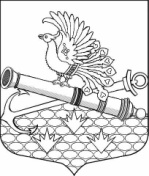 МЕСТНАЯ АДМИНИСТРАЦИЯМУНИЦИПАЛЬНОГО ОБРАЗОВАНИЯМУНИЦИПАЛЬНЫЙ ОКРУГ ОБУХОВСКИЙ САНКТ-ПЕТЕРБУРГА2-й Рабфаковский пер.д. 2 , Санкт- Петербург, 192012 тел./факс (812) 362-91-20ПОСТАНОВЛЕНИЕ18.11.2021                                                                                                                         № 87О внесении изменений в Постановление от 12.07.2021 № 37 «Об утверждении Административных регламентов по предоставлению местной администрацией муниципального образования муниципальный округ Обуховский муниципальных услуг»В соответствии с Федеральным законом от 27.07.2010 № 210-ФЗ                       «Об организации предоставления государственных и муниципальных услуг», Законом Санкт-Петербурга от 23.09.2009 № 420-79 «Об организации местного самоуправления в Санкт-Петербурге», в целях приведения в соответствие с действующим законодательством, местная администрация муниципального образования  муниципальный округ Обуховский,  ПОСТАНОВЛЯЕТ:1. Внести изменения в - Административный регламент местной администрации муниципального образования муниципальный округ Обуховский по предоставлению муниципальной услуги по выдаче разрешения на вступление в брак лицам, достигшим возраста шестнадцати лет» (Приложение № 1),- Административный регламент местной администрации муниципального образования муниципальный округ Обуховский по предоставлению муниципальной услуги по выдаче архивных справок, выписок, копий архивных документов органов местного самоуправления муниципального образования муниципальный округ Обуховский» (Приложение № 2),-    Административный регламент местной администрации муниципального образования муниципальный округ Обуховский по предоставлению муниципальной услуги по консультированию потребителей  по вопросам защиты прав потребителей (Приложение № 3),- Административный регламент местной администрации муниципального образования муниципальный округ Обуховский по предоставлению муниципальной услуги по предоставлению консультаций жителям муниципального образования по вопросам создания товариществ собственников жилья, советов многоквартирных домов, формирования земельных участков, на которых расположены многоквартирные дома (Приложение № 4),-  Административный регламент местной администрации муниципального образования муниципальный округ Обуховский по предоставлению муниципальной услуги по регистрации трудового договора, заключаемого работником с работодателем – физическим лицом, не являющимся индивидуальным предпринимателем (Приложение № 5),- Административный регламент местной администрации муниципального образования муниципальный округ Обуховский по предоставлению муниципальной услуги по регистрации факта прекращения трудового договора, заключаемого работником с работодателем – физическим лицом, не являющимся индивидуальным предпринимателем (Приложение № 6),- Административный регламент местной администрации муниципального образования муниципальный округ Обуховский по предоставлению муниципальной услуги по предоставлению натуральной помощи малообеспеченным гражданам, находящимся в трудной жизненной ситуации, нарушающей жизнедеятельность гражданина, которую он не может преодолеть самостоятельно, в виде обеспечения их топливом (Приложение № 7) (далее - Регламенты): -  в п. 1.3.1.1. адрес сайта и электронной почты местной администрации читать: «e-mail: info@moobuhovskiy.ru, http://мообуховский.рф/»;    - абз. 4 п. 1.3.3. вместо слов: «на Портале «Государственные услуги в Санкт-Петербурге» читать: «на Портале «Государственные и муниципальные услуги (функции) в Санкт-Петербурге»; - абз. 7 п. 1.3.3. наименование: «Санкт-Петербургский метрополитен» читать:  «Петербургский метрополитен»;- абз. 3 п. 2.2. изложить в новой редакции: «Должностным лицам местной администрации запрещено требовать от заявителя осуществления действий, в том числе согласований, необходимых для получения муниципальных услуг и связанных с обращением в иные государственные органы, органы местного самоуправления, организации, за исключением получения услуг и получения документов и информации, предоставляемых в результате предоставления таких услуг»;	- п. 2.8 изложить в новой редакции: «Должностным лицам местной администрации запрещено требовать от заявителя:1) представления документов и информации или осуществления действий, представление или осуществление которых не предусмотрено нормативными правовыми актами, регулирующими отношения, возникающие в связи с предоставлением муниципальных услуг;2) представления документов и информации, в том числе подтверждающих внесение заявителем платы за предоставление муниципальных услуг, которые находятся в распоряжении органов, предоставляющих муниципальные услуги, иных государственных органов, органов местного самоуправления либо подведомственных государственным органам или органам местного самоуправления организаций. Заявитель вправе представить указанные документы и информацию в органы, предоставляющие муниципальные услуги, по собственной инициативе;3) осуществления действий, в том числе согласований, необходимых для получения муниципальных услуг и связанных с обращением в иные государственные органы, органы местного самоуправления, организации, за исключением получения услуг и получения документов и информации, предоставляемых в результате предоставления таких услуг; 4) представления документов и информации, отсутствие и (или) недостоверность которых не указывались при первоначальном отказе в приеме документов, необходимых для муниципальной услуги, либо в предоставлении муниципальной услуги, за исключением следующих случаев:а) изменение требований нормативных правовых актов, касающихся предоставления муниципальной услуги, после первоначальной подачи заявления о предоставлении муниципальной услуги;б) наличие ошибок в заявлении о предоставлении муниципальной услуги и документах, поданных заявителем после первоначального отказа в приеме документов, необходимых для предоставления муниципальной услуги, либо в предоставлении муниципальной услуги и не включенных в представленный ранее комплект документов;в) истечение срока действия документов или изменение информации после первоначального отказа в приеме документов, необходимых для предоставления муниципальной услуги, либо в предоставлении муниципальной услуги;г) выявление документально подтвержденного факта (признаков) ошибочного или противоправного действия (бездействия) должностного лица органа, предоставляющего муниципальную услугу, муниципального служащего, работника многофункционального центра, работника иной организации, при первоначальном отказе в приеме документов, необходимых для предоставления муниципальной услуги, либо в предоставлении муниципальной услуги, о чем в письменном виде за подписью руководителя органа, предоставляющего муниципальную услугу, руководителя многофункционального центра при первоначальном отказе в приеме документов, необходимых для предоставления муниципальной услуги, либо руководителя организации, уведомляется заявитель, а также приносятся извинения за доставленные неудобства;5) предоставления на бумажном носителе документов и информации, электронные образы которых ранее были заверены, за исключением случаев, если нанесение отметок на такие документы либо их изъятие является необходимым условием предоставления муниципальной услуги, и иных случаев, установленных федеральными законами».- п. 2.15 изложить в следующей редакции: «Требования к помещениям, в которых предоставляются муниципальные услуги, к залу ожидания, местам для заполнения запросов о предоставлении муниципальной услуги, информационным стендам с образцами их заполнения и перечнем документов, необходимых для предоставления каждой муниципальной услуги, в том числе к обеспечению доступности для инвалидов указанных объектов в соответствии с законодательством Российской Федерации о социальной защите инвалидов.Муниципальная услуга предоставляется в помещениях местной администрации и МФЦ. Помещения, в которых предоставляются муниципальные услуги, место ожидания, должны иметь площади, предусмотренные санитарными нормами и требованиями к рабочим (офисным) помещениям, где оборудованы рабочие места с использованием персональных компьютеров и копировальной техники, и места для приема посетителей, а также должны быть оборудованы стульями и столами, иметь писчие принадлежности (карандаши, авторучки, бумагу) для заполнения запросов о предоставлении муниципальной услуги и производству вспомогательных записей (памяток, пояснений), стендами, на которых должна быть размещена информация, указанная в пункте 1.3 настоящего Административного регламента»;- п. 5.2 изложить в новой редакции: «Заявитель может обратиться с жалобой, в том числе в следующих случаях:1) нарушение срока регистрации запроса о предоставлении муниципальной услуги;			2) нарушение срока предоставления муниципальной услуги. В указанном случае досудебное (внесудебное) обжалование заявителем решений и действий (бездействия) многофункционального центра, работника многофункционального центра возможно в случае, если на многофункциональный центр, решения и действия (бездействие) которого обжалуются, возложена функция по предоставлению соответствующих муниципальных услуг. 3) требование у заявителя документов или информации либо осуществления действий, представление или осуществление которых не предусмотрено нормативными правовыми актами Российской Федерации, нормативными правовыми актами субъектов Российской Федерации, муниципальными правовыми актами для предоставления муниципальной услуги;4) отказ в приеме документов, предоставление которых предусмотрено нормативными правовыми актами Российской Федерации, нормативными правовыми актами субъектов Российской Федерации, муниципальными правовыми актами для предоставления муниципальной услуги, у заявителя;5) отказ в предоставлении муниципальной услуги, если основания отказа не предусмотрены федеральными законами и принятыми в соответствии с ними иными нормативными правовыми актами Российской Федерации, законами и иными нормативными правовыми актами субъектов Российской Федерации, муниципальными правовыми актами. В указанном случае досудебное (внесудебное) обжалование заявителем решений и действий (бездействия) многофункционального центра, работника многофункционального центра возможно в случае, если на многофункциональный центр, решения и действия (бездействие) которого обжалуются, возложена функция по предоставлению соответствующей муниципальной услуги в полном объеме; 6) затребование с заявителя при предоставлении муниципальной услуги платы, не предусмотренной нормативными правовыми актами Российской Федерации, нормативными правовыми актами субъектов Российской Федерации, муниципальными правовыми актами;7) отказ органа, предоставляющего муниципальную услугу, должностного лица органа, предоставляющего муниципальную услугу, многофункционального центра, работника многофункционального центра и организаций, или их работников в исправлении допущенных ими опечаток и ошибок в выданных в результате предоставления муниципальной услуги документах либо нарушение установленного срока таких исправлений. В указанном случае досудебное (внесудебное) обжалование заявителем решений и действий (бездействия) многофункционального центра, работника многофункционального центра возможно в случае, если на многофункциональный центр, решения и действия (бездействие) которого обжалуются, возложена функция по предоставлению муниципальных услуг в полном объеме;				8) нарушение срока или порядка выдачи документов по результатам предоставления муниципальной услуги;9) приостановление предоставления муниципальной услуги, если основания приостановления не предусмотрены федеральными законами и принятыми в соответствии с ними иными нормативными правовыми актами Российской Федерации, законами и иными нормативными правовыми актами субъектов Российской Федерации, муниципальными правовыми актами. В указанном случае досудебное (внесудебное) обжалование заявителем решений и действий (бездействия) многофункционального центра, работника многофункционального центра возможно в случае, если на многофункциональный центр, решения и действия (бездействие) которого обжалуются, возложена функция по предоставлению соответствующих муниципальных услуг в полном объеме; 10) требование у заявителя при предоставлении муниципальной услуги документов или информации, отсутствие и (или) недостоверность которых не указывались при первоначальном отказе в приеме документов, необходимых для предоставления муниципальной услуги, либо в предоставлении муниципальной услуги. В указанном случае досудебное (внесудебное) обжалование заявителем решений и действий (бездействия) многофункционального центра, работника многофункционального центра возможно в случае, если на многофункциональный центр, решения и действия (бездействие) которого обжалуются, возложена функция по предоставлению соответствующих муниципальных услуг; - в абз. 3. п. 5.4. исключить слова: «заверенная печатью заявителя»; - в абз. 3 п. 5.6. текст: «Жалоба на нарушение порядка предоставления муниципальной услуги МФЦ рассматривается местной администрацией. При этом срок рассмотрения жалобы исчисляется со дня регистрации жалобы в местной администрации» исключить; - п. 5.10.1 изложить в новой редакции: «В случае признания жалобы подлежащей удовлетворению в ответе заявителю дается информация о действиях, осуществляемых органом, предоставляющим муниципальную услугу, многофункциональным центром либо организацией, в целях незамедлительного устранения выявленных нарушений при оказании муниципальной услуги,  а также приносятся извинения за доставленные неудобства и указывается информация о дальнейших действиях, которые необходимо совершить заявителю в целях получения муниципальной услуги. В случае признания жалобы не подлежащей удовлетворению в ответе заявителю, даются аргументированные разъяснения о причинах принятого решения, а также информация о порядке обжалования принятого решения.В целях повышения территориальной доступности муниципальных услуг, уполномоченный многофункциональный центр вправе привлекать иные организации. Случаи и порядок привлечения указанных организаций, порядок их взаимодействия с уполномоченным многофункциональным центром, перечень функций, к реализации которых привлекается организация, а также требования к указанным организациям устанавливаются правилами организации деятельности уполномоченных многофункциональных центров, утверждаемыми Правительством Российской Федерации». 2. Внести изменения в абз. 4 п. 3.3.2 Регламента 1 вместо слов: «законных представителей» читать: «уполномоченных представителей»; 3. В абз. 11 п. 2.5 Регламента 2 текст: «приказ Министерства культуры и массовых коммуникаций Российской Федерации от 18.01.2007 № 19 «Об утверждении Правил организации хранения, комплектования, учета и использования документов Архивного фонда Российской Федерации и других архивных документов в государственных и муниципальных архивах, музеях и библиотеках, организациях Российской академии наук» исключить;  4. В Приложении № 6 к Регламенту 5 и в Приложении № 6 к Регламенту 6 (графа 3 таблиц) слова: «номера страхового свидетельства государственного пенсионного страхования» заменить на слова: «номера документа, подтверждающего регистрацию в системе индивидуального (персонифицированного) учета, содержащий сведения о страховом номере индивидуального лицевого счета (СНИЛС)».5. Внести изменения в Регламент 7:  - абз. 2 п. 2.6.7. слово: «сиделок» исключить.- п. 2.6.6. изложить в новой редакции: «В случае с инвалидностью:трудовая книжка;сведения об инвалидности, содержащиеся в федеральном реестре инвалидов, а в случае отсутствия сведений в федеральном реестре инвалидов на основании представленных заявителем документов»;- п. 2.7. изложить в новой редакции: «Перечень документов, необходимых для предоставления муниципальной услуги, которые заявитель вправе представить по собственной инициативе: выписка из домовой книги или справка о регистрации по месту жительства (форма № 9)»;  - п. 2.16.6. изложить в новой редакции: «Предоставление муниципальной услуги осуществляется местной администрацией во взаимодействии с МФЦ»; - абз. 3 п. 2.2. изложить в новой редакции: «В рамках межведомственного информационного взаимодействия в предоставлении муниципальной услуги участвуют органы и организации, участвующие в предоставлении муниципальной услуги»;   - п. 1.3. изложить в новой редакции: «1.3. Предоставление муниципальной услуги осуществляется местной администрацией во взаимодействии с МФЦ»;1.3.1. Местная администрация:Адрес: 192012, Санкт- Петербург, 2-й Рабфаковский переулок, дом 2.График работы: понедельник – четверг с 9.30 до 18.00, пятница с 9.30 до 17.00; перерыв с 13.00 до 13.30, выходные дни – суббота, воскресенье.Телефоны: (812); 368-42-80; 367-33-10. факс: 368-42-80; 368-49-45Адрес сайта и электронной почты: e-mail: info@moobuhovskiy.ru, http://мообуховский.рф/;1.3.2 Санкт-Петербургское государственное казенное учреждение «Многофункциональный центр предоставления государственных и муниципальных услуг» (далее – МФЦ).Адрес: 191124, Санкт-Петербург, ул. Красного Текстильщика, д. 10-12, литера О.График работы: понедельник – четверг с 9.00 до 18.00, пятница с 9.00 до 17.00; перерыв с 13.00 до 13.48, выходные дни – суббота, воскресенье.График работы структурных подразделений МФЦ ежедневно с 9.00 до 21.00.Места нахождения, график работы и справочные телефоны структурных подразделений МФЦ представлены в приложении № 2 к настоящему Административному регламенту.Центр телефонного обслуживания МФЦ– 573-90-00.Адрес сайта и электронной почты: www.gu.spb.ru/mfc/, e-mail: knz@mfcspb.ru»;- абз. 6 п. 3.2.2. изложить в новой редакции: «направляет межведомственные запросы в органы и организации, участвующие в предоставлении муниципальной услуги в рамках межведомственного информационного взаимодействия».  - п. 3.2.6. изложить в новой редакции: «Результатом административной процедуры является получение работником местной администрации документов и информации в органах и организациях, участвующих в предоставлении муниципальной услуги в рамках межведомственного информационного взаимодействия».   6. Опубликовать настоящее Постановление в официальном печатном издании- газете «Обуховец» и на официальном сайте МО МО Обуховский сети интернет.7.  Настоящее Постановление вступает в силу со дня его официального опубликования.8.  Контроль за исполнением настоящего  Постановления оставляю за собой.Глава местной администрации                                                                   И.О. Кудровский 